Уважаемые родители!Предлагаем вашему вниманию   серию упражнений по  правильному произношению звука  С.Данные упражнения показаны тем детям, кто не точно и не четко произносит данный звук!Все материалы сформированы  в соответствии с логической последовательностью:  вначале     подготовительные упражнения в виде артикуляционной гимнастики, затем  описание правильного произношения звука, после этого сами упражнения на произношение звука.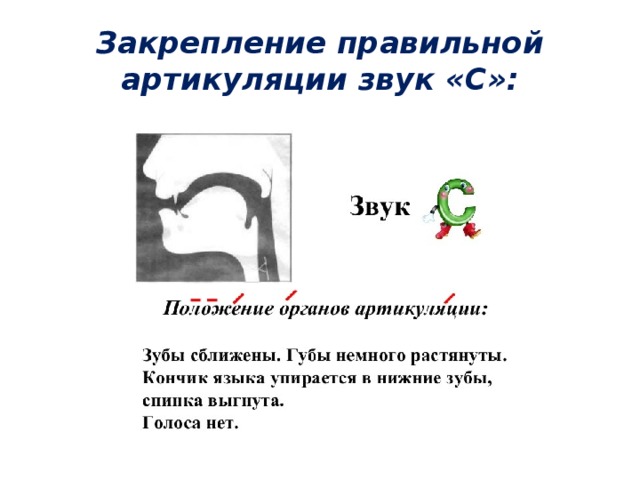 Артикуляционная гимнастика! Подготовительные упражнения: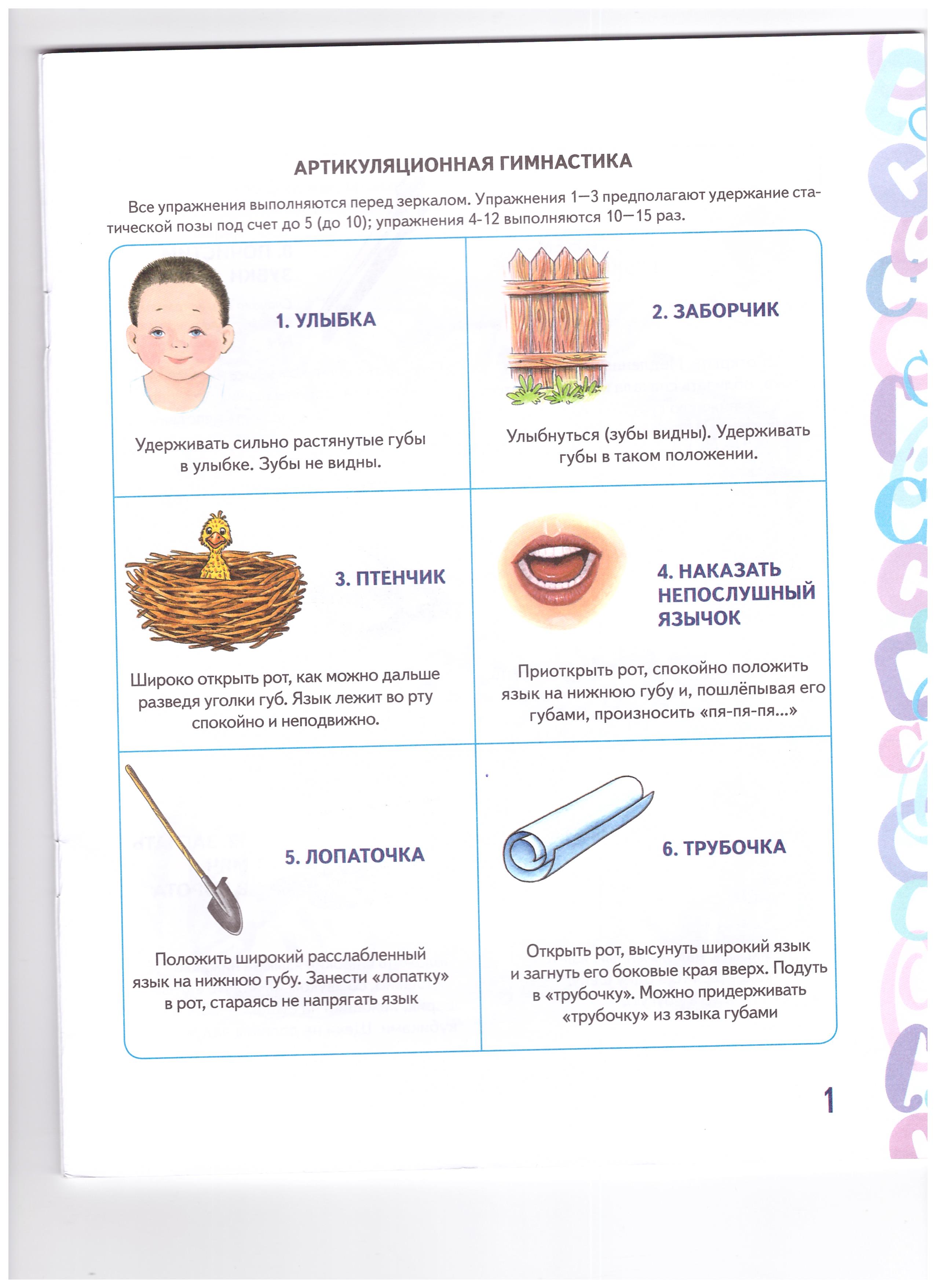 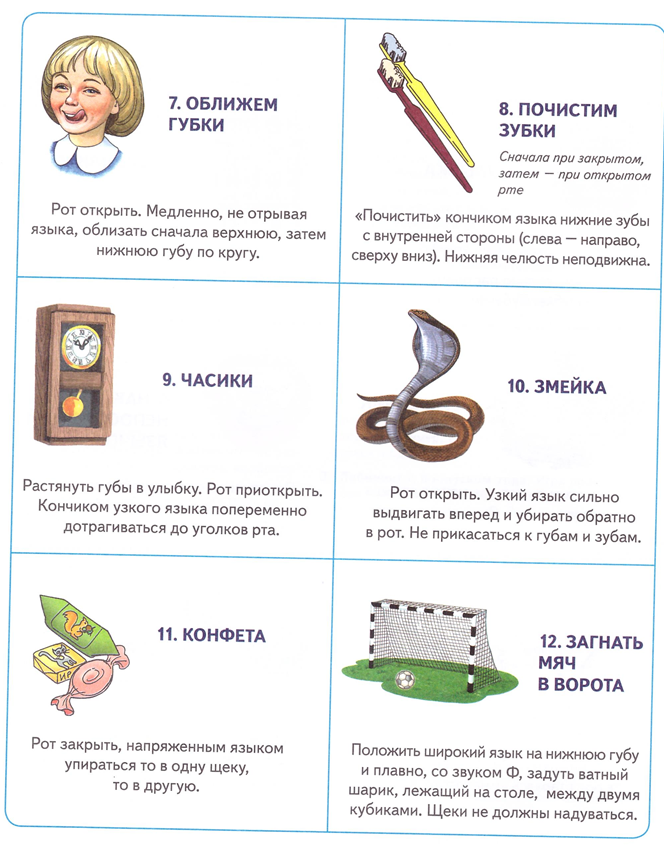 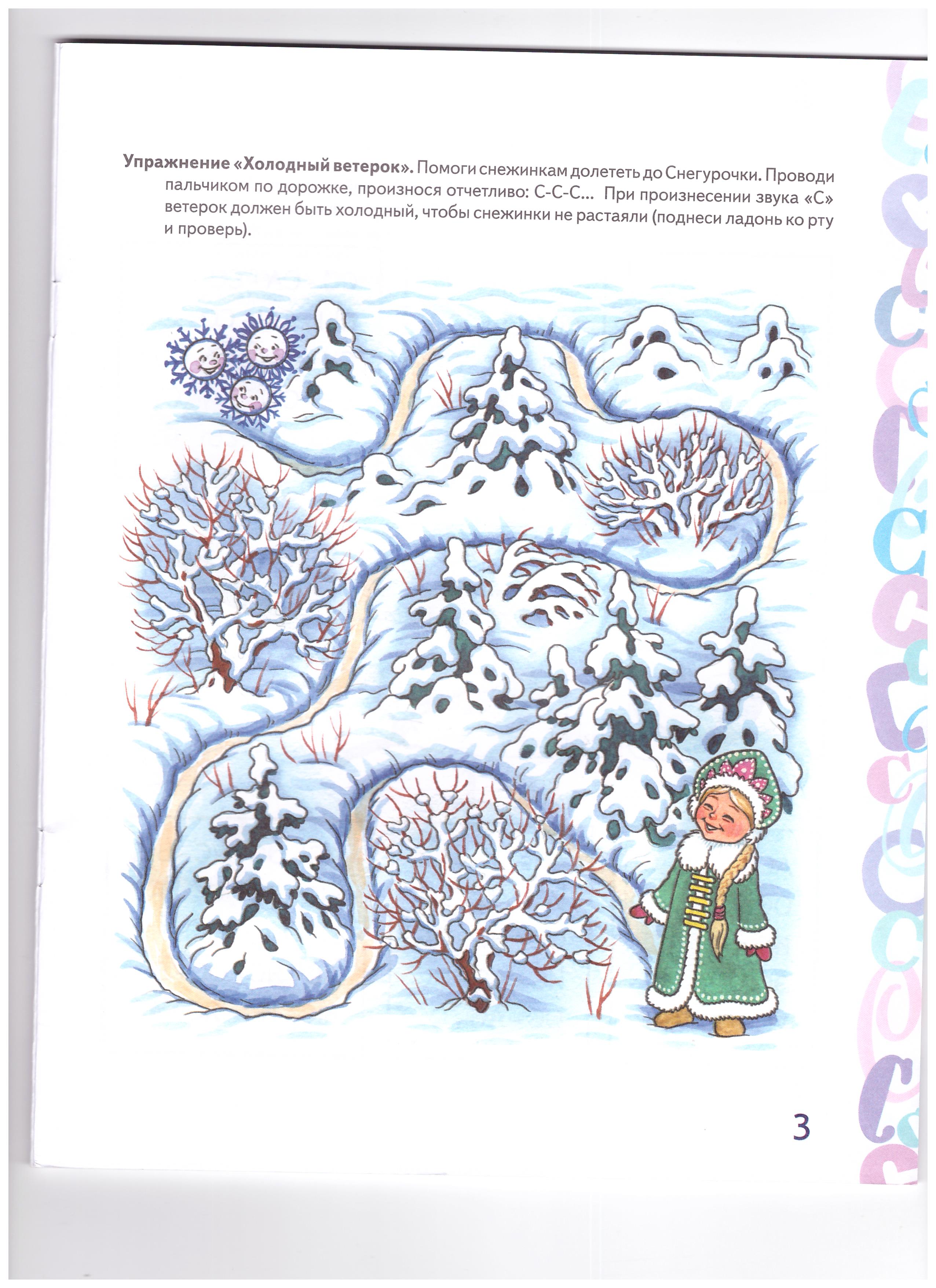 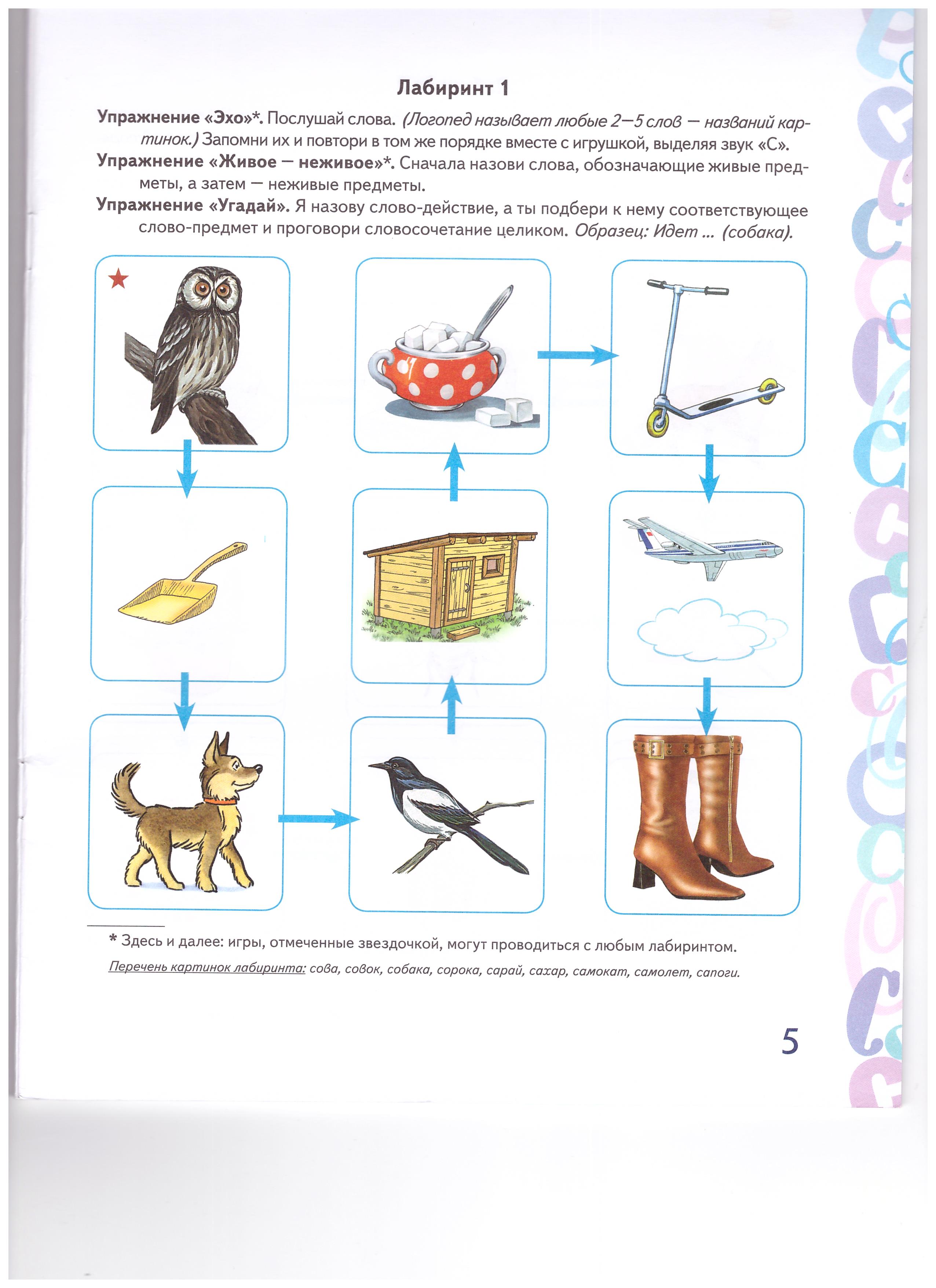 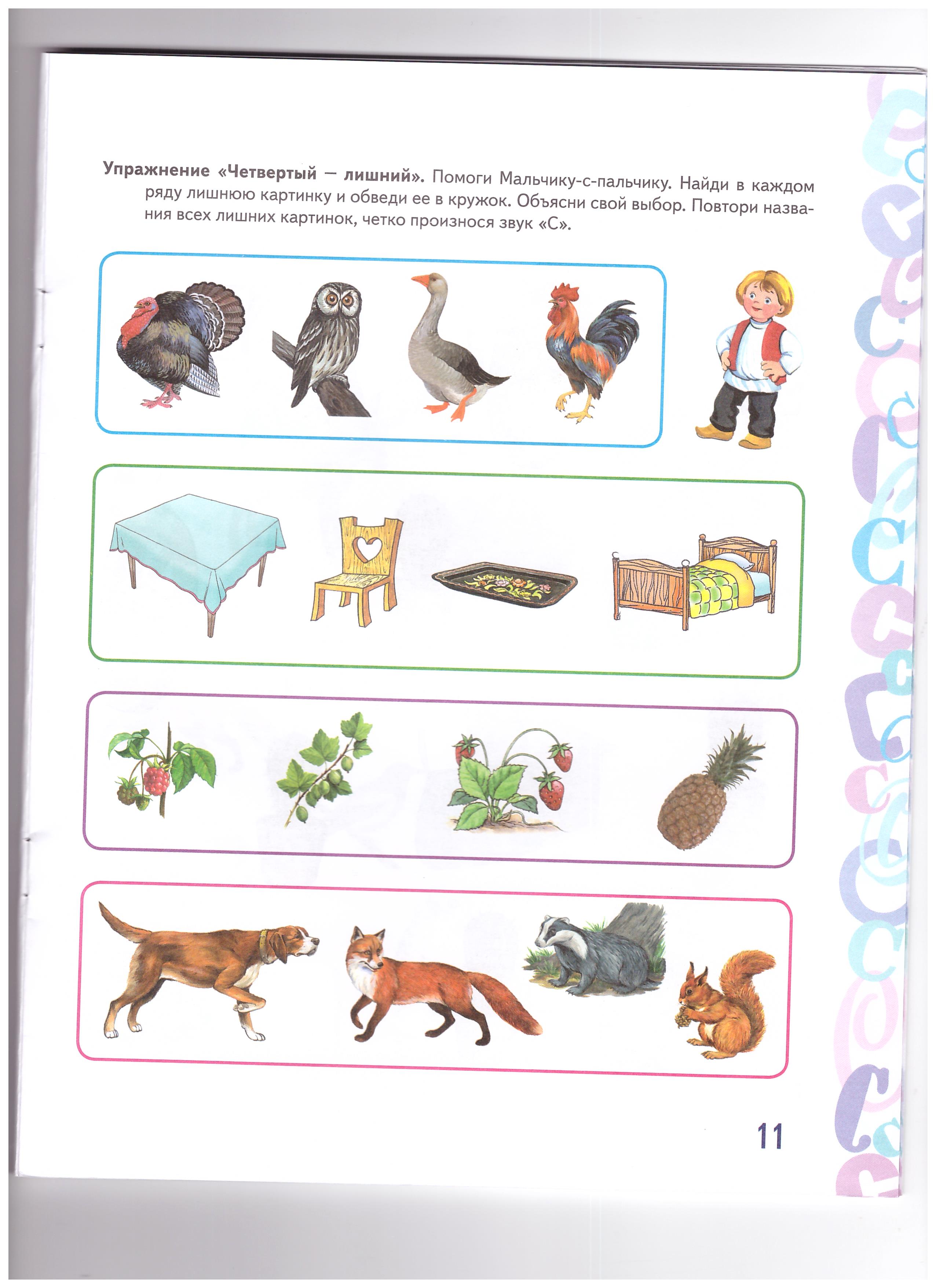 